ЗАКЛЮЧЕНИЕо результатах экспертно-аналитического мероприятия на проект постановления администрации Дальнегорского городского округа «О внесении изменений в постановление администрации Дальнегорского городского округа от 09.10.2023 г. № 1 486-па «Об утверждении муниципальной программы «Развитие культуры на территории Дальнегорского городского округа».31 марта 2024 года										№ 24ОБЩИЕ ПОЛОЖЕНИЯ.Настоящее заключение на проект постановления администрации Дальнегорского городского округа «О внесении изменений в постановление администрации Дальнегорского городского округа от 09.10.2023 г. № 1 486-па
«Об утверждении муниципальной программы «Развитие культуры на территории Дальнегорского городского округа» (далее – Программа, Муниципальная программа, МП) подготовлено в соответствии: с Федеральным законом Российской Федерации от 7 февраля 2011 г. N 6-ФЗ «Об общих принципах организации и деятельности контрольно-счётных органов субъектов Российской Федерации и муниципальных образований», статьёй 268.1 Бюджетного кодекса Российской Федерации (далее – БК РФ), Уставом Дальнегорского городского округа, Регламентом Контрольно-счётной палаты Дальнегорского городского округа (далее – КСП ДГО), утверждённым Распоряжением председателя КСП ДГО от 05.12.2016 г. № 48, Стандартом внешнего муниципального финансового контроля «Общие правила проведения экспертно-аналитических мероприятий», утверждённого распоряжением Контрольно-счётной палаты от 14.01.2022 № 3.Основание для проведения экспертно-аналитического мероприятия – пункт 2.3, 2.6, 2.14 Плана работы Контрольно-счётной палаты на 2024 год, утверждённого распоряжением от 28.12.2023 г. № 100, распоряжение председателя Контрольно-счётной палаты от 27.03.2024 г. № 20, обращение Управления культуры спорта и молодёжной политики администрации Дальнегорского городского округа от 19.03.2024 г. № 207. Карта – № 29.Предметом экспертно-аналитического мероприятия явились документы к проекту постановления «О внесении изменений в постановление администрации Дальнегорского городского округа от 09.10.2023 г. № 1 486-па «Об утверждении муниципальной программы «Развитие культуры на территории Дальнегорского городского округа»:Стратегические приоритеты муниципальной программы «Развитие культуры на территории Дальнегорского городского округа» (далее – Приоритеты МП);Паспорт муниципальной программы «Укрепление общественного здоровья населения Дальнегорского городского округа» (далее – проект Паспорта МП, Паспорт МП);Паспорт структурного элемента (проектная часть) «Строительство, реконструкция, ремонт объектов культуры (Дальнегорский городской округ)»;Паспорт структурного элемента (комплекса процессных мероприятий) «Организация деятельности клубных формирований и формирований самодеятельного народного творчества в муниципальных учреждениях культуры клубного типа»;Паспорт структурного элемента (комплекса процессных мероприятий) «Организация библиотечного обслуживания населения»;Паспорт структурного элемента (комплекса процессных мероприятий) «Организация доступа населения Дальнегорского городского округа к музейным коллекциям и музейным предметам»;Паспорт структурного элемента (комплекса процессных мероприятий) «Предоставление дополнительного образования в муниципальных учреждениях дополнительного образования детей в сфере культуры и искусства Дальнегорского городского округа»;Паспорт структурного элемента (комплекса процессных мероприятий) «Сохранение и развитие историко-культурного наследия, комплексное решение проблем, связанных с сохранением объектов культурного наследия и их эффективным использованием»;Методика расчёта показателей МП «Развитие культуры на территории Дальнегорского городского округа» (далее – Методика);Пояснительная записка к проекту постановления «О внесении изменений в постановление администрации Дальнегорского городского округа от 09.10.2023 г.
№ 1 486-па «Об утверждении муниципальной программы «Развитие культуры и на территории Дальнегорского городского округа»» (далее – Пояснительная записка).Цель экспертно-аналитического мероприятия:проверка соответствия проекта Муниципальной программы перечню муниципальных программ Дальнегорского городского округа, утверждённому Постановлением администрации Дальнегорского городского округа от 15.08.2023 г. № 1113-па «Об утверждении перечня муниципальных программ Дальнегорского городского округа» (далее – Перечень);проверка соответствия проекта Муниципальной программы Стратегии социально-экономического развития Дальнегорского городского округа Приморского края на период до 2035 года, утверждённой Решением Думы от 19.07.2023 г. № 130
«О стратегии социально-экономического развития Дальнегорского городского округа Приморского края на период до 2035 года» (далее – Стратегия);проверка соответствия проекта Муниципальной программы Постановление администрации Дальнегорского городского округа от 10.02.2023 г. № 134-па
«Об утверждении Порядка принятия решений о разработке муниципальных программ, их формирования и реализации» (далее – Порядок).Объект экспертно-аналитического мероприятия: ответственный исполнитель программы – Управление культуры, спорта и молодёжной политики Дальнегорского городского округа (далее – Ответственный исполнитель).Исследуемый период: 2024 – 2028 годы.Срок проведения экспертно-аналитического мероприятия: с 29.03.2024 года по 31.03.2024 года. Экспертиза проведена с элементами стратегического аудита.Вопросы проверки: Соответствие Проекта программы Перечню.Соответствие Проекта программы положениям Стратегии.Соответствие ресурсного обеспечения программы утверждённому Решением Думы Дальнегорского городского округа от 06.03.2024 г. № 200 бюджету Дальнегорского городского округа.При подготовке заключения использованы следующие нормативные документы: Бюджетный кодекс Российской Федерации;Федеральный закон от 06.10.2003 г. № 131-ФЗ «Об общих принципах организации местного самоуправления в Российской Федерации»; Постановление Правительства РФ от 15.04.2014 г. № 308 «Об утверждении государственной программы Российской Федерации «Социально-экономическое развитие Дальневосточного федерального округа»;Письмо Минфина России от 30.09.2014 г. № 09-05-05/48843 «О методических рекомендациях по составлению и исполнению бюджетов субъектов Российской Федерации и местных бюджетов на основе государственных муниципальных программ» (далее – Методические рекомендации);Постановление Администрации Приморского края от 27.12.2019 г. № 936-па
«Об утверждении государственной программы Приморского края «Развитие культуры Приморского края» (в редакции постановления Правительства Приморского края от 18.01.2023 № 15-пп);Решение Думы от 19.07.2023 г. № 130 «О стратегии социально-экономического развития Дальнегорского городского округа Приморского края на период до 2035 года» (Стратегия);Постановление администрации Дальнегорского городского округа от 10.02.2023 г. № 134-па «Об утверждении Порядка принятия решений о разработке муниципальных программ, их формирования и реализации» в редакции постановления администрации Дальнегорского городского округа от 15.08.2023 г. № 1020-па «О внесении изменений в постановление администрации Дальнегорского городского округа от 10.02.2023 № 134-па «Об утверждении Порядка принятия решений о разработке муниципальных программ, их формирования и реализации»» (Порядок); 
Постановление администрации Дальнегорского городского округа от 15.08.2023 г. № 1113-па «Об утверждении перечня муниципальных программ Дальнегорского городского округа» в редакции постановлений администрации Дальнегорского городского округа от 08.09.2023 г. № 1272-па, от 05.02.2024 г. № 158-па, от 05.03.2024 г. № 381-па, от 13.03.2024 г. № 407-па «О внесении изменений в постановление администрации Дальнегорского городского округа от 15.08.2023 № 1113-па «Об утверждении перечня муниципальных программ Дальнегорского городского округа»» (Перечень).ЭКСПЕРТНО-АНАЛИТИЧЕСКАЯ ЧАСТЬ.Для достижения стратегических целей социально-экономического развития Дальнегорского городского округа актуализирована действующая муниципальная программа «Развитие культуры на территории Дальнегорского городского округа». Разработчиком и ответственным исполнителем муниципальной программы является Управление культуры, спорта и молодёжной политики Дальнегорского городского округа, соисполнители не предусмотрены. Куратор Ответственного исполнителя МП – Столярова Юлия Валерьевна, первый заместитель главы администрации Дальнегорского городского округа.Цель, поставленная для реализации Муниципальной программы – Создание нового культурного пространства и развитие культурного потенциала Дальнегорского городского округа. Срок реализации Муниципальной программы согласно паспорту 5 лет в период 2024 – 2028 годы в три этапа: 2024 год – 1 этап, 2025 год – 2 этап и 2026 – 2028 годы – 3 этап.Направления реализации муниципальной политики, выделенные в Программе – Развитие культурной деятельности в Дальнегорском городском округе (далее – Направление 1) и Сохранение культурного и исторического наследия и военно-мемориальных объектов (далее – Направление 2). Программа состоит из проектной и процессной частей.В Проектную часть Программы включён муниципальный проект (структурный элемент проектной части) «Строительство, реконструкция, ремонт объектов культуры (Дальнегорский городской округ)», обеспечивающий достижение цели за счёт выполнения задачи – обеспечение безопасной инфраструктурой объектов культуры. Ожидаемым результатом, отражающим социально-экономический эффект от реализации муниципального проекта в рамках реализации Программы указано: «количество учреждений, обеспечивающих широкий доступ к культурным ценностям к 2028 году достигнет 13 ед.». Показателями выполнения вышеназванной задачи определены с соответствующими значениями следующие: На реализацию цели структурного элемента проектной части Муниципальной программы общий объём финансирования за весь период запланирован в размере 280 278,30 тыс. рублей или 21,3 % от общего объёма финансирования мероприятий Программы, из них средств федерального бюджета – 81 382,91 тыс. рублей, средств краевого бюджета – 197 730,56 тыс. рублей и средств бюджета Дальнегорского городского округа – 1 164,83 тыс. рублей. Иных внебюджетных источников не предусмотрено. В первый год (2024 год) реализации Программы ресурсное обеспечение на реализацию мероприятий структурного элемента проектной части предусмотрено в сумме 180 850,40 тыс. рублей.Процессная часть Муниципальной программы включает комплексы процессных мероприятий (структурные элементы процессной части) по двум направлениям, выполнение которых обеспечивает достижение цели реализации Программы: Организация деятельности клубных формирований и формирований самодеятельного народного творчества в муниципальных учреждениях культуры клубного типа (далее – Комплекс 1 или структурный элемент 1).Организация библиотечного обслуживания населения (далее – Комплекс 2 или структурный элемент 2).Организация доступа населения Дальнегорского городского округа к музейным коллекциям и музейным предметам (далее – Комплекс 3 или структурный элемент 3).Предоставление дополнительного образования в муниципальных учреждениях дополнительного образования детей в сфере культуры и искусства Дальнегорского городского округа (далее – Комплекс 4 или структурный элемент 4).Сохранение и развитие историко-культурного наследия, комплексное решение проблем, связанных с сохранением объектов культурного наследия и их эффективным использованием (далее – Комплекс 5 или структурный элемент 5).Выполнение вышеуказанных комплексов процессных мероприятий осуществляется за счёт решения следующих задач:Комплекс 1: Создание благоприятных условий, сохранение сети, обеспечение доступности и эффективной деятельности муниципальных учреждений культуры, в том числе за счёт проведения текущих ремонтов зданий (помещений), укрепления материально-технической базы (самодеятельное творчество и культурно-досуговая деятельность).Комплекс 2: Создание благоприятных условий, сохранение сети, обеспечение доступности и эффективной деятельности муниципальных учреждений культуры, в том числе за счёт проведения текущих ремонтов зданий (помещений), укрепление их материально-технической базы (библиотечное обслуживание населения); Комплекс 3: Создание благоприятных условий, сохранение сети, обеспечение доступности и эффективной деятельности муниципальных учреждений культуры, в том числе за счёт проведения текущих ремонтов зданий (помещений), укрепление их материально-технической базы (музейно-выставочная деятельность);Комплекс 4: Создание благоприятных условий, сохранение сети, обеспечение доступности и эффективной деятельности муниципальных учреждений культуры, в том числе за счёт проведения текущих ремонтов зданий (помещений), укрепление их материально-технической базы (дополнительное образование в сфере искусства);Комплекс 5: Создание условий для сохранения объектов культурного наследия (памятников истории и культуры), воинских захоронений, братских могил, памятников и памятных знаков, находящихся в муниципальной собственности и расположенных на территории Дальнегорского городского округа.Ожидаемыми результатами от выполнения Комплексов в Паспорте муниципальной программы указаны:Обеспечение сохранности клубных формирований к 2028 году 115 ед. – Комплекс 1.Число читателей в муниципальных библиотеках достигнет к 2028 году 16 136 чел. – Комплекс 2.Число посещений музейно-выставочного центра (в стационарных условиях и вне стационара) к 2028 году достигнет 10 500 ед. – Комплекс 3.Число детей, обучающихся в МБУДО ДШИ к 2028 году достигнет 366 чел. – Комплекс 4;Количество отремонтированных, созданных военно-мемориальных объектов (памятники, воинские захоронения, мемориальные доски, мемориальные знаки) к 2028 году достигнет 26 ед. – Комплекс 5.Структурные элементы процессной части Муниципальной программы предполагают мероприятия, которые имеют показатели и установленные для них значения (раздел 3 Паспорта МП).На реализацию целей структурных элементов процессной части Муниципальной программы общий объём финансирования за весь период запланирован в размере 1 037 213,11 тыс. рублей, из них средств федерального бюджета – 1 306,75 тыс. рублей, краевого бюджета – 14 199,13 тыс. рублей, средств бюджета Дальнегорского городского округа – 1 037 213,11 тыс. рублей, иные внебюджетные источники – 72 508,79 тыс. рублей.Анализ структуры проекта программы и оценка наличия всех необходимых документов, разделов паспорта, приложений, анализ соответствия названий разделов их смысловому содержанию, согласованность информации в Паспорте МП и Приложениях к Муниципальной программе не выявили нарушений и недостатков.Проверка соответствия Проекта программы Перечню муниципальных программ Дальнегорского городского округа.Перечень муниципальных программ, утверждён Постановлением администрации Дальнегорского городского округа от 15.08.2023 г. № 1113-па «Об утверждении перечня муниципальных программ Дальнегорского городского округа».Проверкой отмечено следующее:Наименование представленной Программы соответствует Перечню (№ п/п 11).Срок реализации Муниципальной программы, указанный в паспорте, согласуется с Перечнем.Ответственный исполнитель и куратор Муниципальной программы в паспорте, тождественны Перечню.Проверка соответствия Проекта программы положениям Стратегии.Муниципальная программа входит в состав документов стратегического планирования, содержащий комплекс планируемых мероприятий, взаимоувязанных по задачам, срокам осуществления, исполнителям и ресурсам и обеспечивающих наиболее эффективное достижение целей и решение задач социально-экономического развития муниципального образования.В соответствии с Методическими рекомендациями (пункт 3 Раздел 1) муниципальные программы рекомендуется разрабатывать в соответствии с приоритетами социально-экономического развития, определенными стратегией социально-экономического развития муниципального образования, с учётом положений программных документов, иных правовых актов Российской Федерации, субъекта Российской Федерации в соответствующей сфере деятельности.При проведении сравнительного анализа Плана стратегии социально-экономического развития Дальнегорского городского округа с Проектом муниципальной программы установлено, что цель реализации Муниципальной программы, указанная в её паспорте, соответствует стратегическим приоритетам и задачам, поставленным для достижения социально-экономического развития Дальнегорского городского округа, все показатели и их значения ожидаемых результатов Стратегии социально-экономического развития Дальнегорского городского округа включены в число показателей Программы с соответствующими значениями.Представленный Проект муниципальной программы взаимоувязан со Стратегией социально-экономического развития Дальнегорского городского округа, что соблюдает принципы единства и согласованности стратегического планирования и способствует достижению показателей ожидаемых результатов стратегии развития ДГО при реализации муниципальной программы.Проверка соответствия Муниципальной программы Порядку принятия решений о разработке муниципальных программ, их формирования и реализации. Соответствие ресурсного обеспечения программы утверждённому бюджету Дальнегорского городского округа.Порядок принятия решений о разработке муниципальных программ, их формирования и реализации, утверждённый администрацией Дальнегорского городского округа, определяет основные принципы, механизмы и этапы их формирования, утверждения и реализации муниципальных программ Дальнегорского городского округа, а также контроля за ходом их реализации и внесения в них изменений.В соответствии с Пояснительной запиской Ответственного исполнителя вносятся изменения в финансирование на реализацию Программы (Раздел 4 Паспорта МП) в связи с увеличением бюджетных ассигнований на реализацию Программы на основании Решения Думы Дальнегорского городского округа восьмого созыва от 06.12.2023 г. № 178 «О бюджете Дальнегорского городского округа на 2024 год и плановый период 2025 и 2026 годов» (далее – Решение Думы ДГО), структуру и показатели мероприятий структурных элементов.Порядком, предусмотрены внесения изменений в утверждённую муниципальную программу в случае изменения объёмов бюджетных ассигнований на реализацию её мероприятий (пункт 5.4 Раздел 5 Порядка).Проектом постановления ресурсное обеспечение Программы должно быть приведено в соответствие с Решением Думы ДГО. Распределение бюджетных ассигнований из бюджета Дальнегорского городского округа по целевым статьям муниципальной программы на 2024 и 2025, 2026 года представлены в Таблице № 1.Таблица № 1Распределение бюджетных ассигнований из бюджета Дальнегорского городского округа по целевым статьям муниципальной программы на 2024 и 2025, 2026 гг., руб.Исследуя представленный на экспертизу Проект постановления установлено соответствие размеров финансового обеспечения на реализацию Муниципальной программы в Паспорте МП и объёма финансового обеспечения реализации программы и её структурных элементы на очередной финансовый год и плановый период, утверждённого Решением Думы ДГО.ВЫВОДЫ.Настоящим экспертно-аналитическим мероприятием по проверке проекта постановления администрации Дальнегорского городского округа «О внесении изменений в постановление администрации Дальнегорского городского округа от 09.10.2023 г. № 1 486-па «Об утверждении муниципальной программы «Развитие культуры на территории Дальнегорского городского округа»», установлено:В части соответствия Муниципальной программы Перечню муниципальных программ Дальнегорского городского округа нарушений не выявлено.Муниципальная программа соответствует положениям Стратегии.Соблюдение Порядка принятия решений о разработке, реализации и проведения оценки эффективности реализации муниципальных программ администрации Дальнегорского городского округа в части соответствия ресурсного обеспечения программы утверждённому Решением Думы Дальнегорского городского округа от 06.03.2024 г. № 200 бюджету Дальнегорского городского округа нарушений не установлено.Председатель КСП ДГО							Е.А. Пушанкина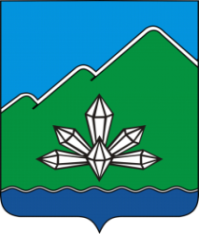 КОНТРОЛЬНО-СЧЁТНАЯ ПАЛАТАДальнегорского городского округаул. Осипенко 39А г. Дальнегорск, Приморский край, 692441   тел. (42373)3-27-35 E-mail: dalnegorsk-ksp@mail.ru№ п/пПоказательБазовое значение (2022 год)годгодгодгодгод№ п/пПоказательБазовое значение (2022 год)20242025202620272028Структурный элемент проектной части МП «Строительство, реконструкция, ремонт объектов культуры (Дальнегорский городской округ)»Структурный элемент проектной части МП «Строительство, реконструкция, ремонт объектов культуры (Дальнегорский городской округ)»Структурный элемент проектной части МП «Строительство, реконструкция, ремонт объектов культуры (Дальнегорский городской округ)»Структурный элемент проектной части МП «Строительство, реконструкция, ремонт объектов культуры (Дальнегорский городской округ)»Структурный элемент проектной части МП «Строительство, реконструкция, ремонт объектов культуры (Дальнегорский городской округ)»Структурный элемент проектной части МП «Строительство, реконструкция, ремонт объектов культуры (Дальнегорский городской округ)»Структурный элемент проектной части МП «Строительство, реконструкция, ремонт объектов культуры (Дальнегорский городской округ)»Структурный элемент проектной части МП «Строительство, реконструкция, ремонт объектов культуры (Дальнегорский городской округ)»Мероприятие 1 «Модернизация учреждений культуры и дополнительного образования в сфере культуры»Мероприятие 1 «Модернизация учреждений культуры и дополнительного образования в сфере культуры»Мероприятие 1 «Модернизация учреждений культуры и дополнительного образования в сфере культуры»Мероприятие 1 «Модернизация учреждений культуры и дополнительного образования в сфере культуры»Мероприятие 1 «Модернизация учреждений культуры и дополнительного образования в сфере культуры»Мероприятие 1 «Модернизация учреждений культуры и дополнительного образования в сфере культуры»Мероприятие 1 «Модернизация учреждений культуры и дополнительного образования в сфере культуры»Мероприятие 1 «Модернизация учреждений культуры и дополнительного образования в сфере культуры»1.Количество созданных (реконструированных) и капитально отремонтированных объектов организаций сферы культуры, ед.0121212.Доля муниципальных учреждений культуры, здания которых находятся в аварийном состоянии или требуют капитального ремонта, в общем количестве муниципальных учреждений культуры, %68,852,941,235,333,327,8НаименованиеВедомствоКод целевой статьиКод вида расходовСуммаСуммаСуммаНаименованиеВедомствоКод целевой статьиКод вида расходов2024 год2025 год2026 год1234567Муниципальная программа "Развитие культуры на территории Дальнегорского городского округа"00008 0 00 00000000397 845 505,69254 844 478,91164 023 873,02Муниципальные проекты, не входящие в состав национальных проектов00008 2 00 00000000180 850 407,4799 427 898,890,00Муниципальный проект "Строительство, реконструкция, ремонт объектов культуры"00008 2 01 00000000180 850 407,4799 427 898,890,00Управление культуры, спорта и молодёжной политики администрации Дальнегорского городского округа96608 2 01 00000000180 850 407,4799 427 898,890,00Обеспечение комплексного развития сельских территорий (строительство и реконструкция (модернизация), капитальный ремонт объектов муниципальных организаций культурно-досугового типа, приобретение оборудования и транспортных средств)96608 2 01 L57630000,0099 427 898,890,00Предоставление субсидий бюджетным, автономным учреждениям и иным некоммерческим организациям96608 2 01 L57636000,0099 427 898,890,00Строительство, реконструкция, ремонт объектов культуры (в том числе проектно-изыскательские работы), находящихся в муниципальной собственности, и приобретение объектов культуры для муниципальных нужд96608 2 01 S2050000180 850 407,470,000,00Капитальные вложения в объекты государственной (муниципальной) собственности96608 2 01 S2050400164 824 120,600,000,00Предоставление субсидий бюджетным, автономным учреждениям и иным некоммерческим организациям96608 2 01 S205060016 026 286,870,000,00Комплексы процессных мероприятий00008 4 00 00000000216 995 098,22155 416 580,02164 023 873,02Комплекс процессных мероприятий "Организация деятельности клубных формирований и формирований самодеятельного народного творчества в муниципальных учреждениях культуры клубного типа"00008 4 01 00000000105 859 519,6079 920 203,0084 925 748,00Управление культуры, спорта и молодёжной политики администрации Дальнегорского городского округа96608 4 01 00000000105 859 519,6079 920 203,0084 925 748,00Организация и проведение общегородских окружных мероприятий, фестивалей, конкурсов96608 4 01 805100002 000 000,001 500 000,001 500 000,00Предоставление субсидий бюджетным, автономным учреждениям и иным некоммерческим организациям96608 4 01 805106002 000 000,001 500 000,001 500 000,00Обеспечение деятельности муниципальных казенных учреждений, субсидии муниципальным бюджетным, автономным учреждениями и иным некоммерческим организациям96608 4 01 8059000099 351 864,3378 420 203,0083 425 748,00Предоставление субсидий бюджетным, автономным учреждениям и иным некоммерческим организациям96608 4 01 8059060099 351 864,3378 420 203,0083 425 748,00Обеспечение развития и укрепления материально-технической базы домов культуры в населенных пунктах с числом жителей до 50 тысяч человек96608 4 01 L46700001 026 656,570,000,00Предоставление субсидий бюджетным, автономным учреждениям и иным некоммерческим организациям96608 4 01 L46706001 026 656,570,000,00Обеспечение развития и укрепления материально-технической базы муниципальных домов культуры96608 4 01 S24700003 480 998,700,000,00Предоставление субсидий бюджетным, автономным учреждениям и иным некоммерческим организациям96608 4 01 S24706003 480 998,700,000,00Комплекс процессных мероприятий "Организация библиотечного обслуживания населения "00008 4 02 0000000053 484 461,4133 105 935,0234 001 910,02Управление культуры, спорта и молодёжной политики администрации Дальнегорского городского округа96608 4 02 0000000053 484 461,4133 105 935,0234 001 910,02Обеспечение деятельности муниципальных казенных учреждений, субсидии муниципальным бюджетным и автономным учреждениям Дальнегорского городского округа96608 4 02 8059000043 213 749,2932 936 233,0033 832 208,00Предоставление субсидий бюджетным, автономным учреждениям и иным некоммерческим организациям96608 4 02 8059060043 213 749,2932 936 233,0033 832 208,00Модернизация муниципальных библиотек96608 4 02 S251000010 101 010,100,000,00Предоставление субсидий бюджетным, автономным учреждениям и иным некоммерческим организациям96608 4 02 S251060010 101 010,100,000,00Комплектование книжных фондов и обеспечение информационно-техническим оборудованием библиотек96608 4 02 S2540000169 702,02169 702,02169 702,02Предоставление субсидий бюджетным, автономным учреждениям и иным некоммерческим организациям96608 4 02 S2540600169 702,02169 702,02169 702,02Комплекс процессных мероприятий "Организация доступа населения Дальнегорского городского округа к музейным коллекциям и музейным предметам"00008 4 03 0000000017 142 333,1813 634 885,0014 505 197,00Управление культуры, спорта и молодёжной политики администрации Дальнегорского городского округа96608 4 03 0000000017 142 333,1813 634 885,0014 505 197,00Обеспечение деятельности муниципальных казенных учреждений, субсидии муниципальным бюджетным и автономным учреждениям Дальнегорского городского округа96608 4 03 8059000017 142 333,1813 634 885,0014 505 197,00Предоставление субсидий бюджетным, автономным учреждениям и иным некоммерческим организациям96608 4 03 8059060017 142 333,1813 634 885,0014 505 197,00Комплекс процессных мероприятий "Предоставление дополнительного образования в муниципальных учреждениях дополнительного образования детей в сфере культуры и искусства Дальнегорского городского округа"00008 4 04 0000000038 186 018,5328 755 557,0030 591 018,00Управление культуры, спорта и молодёжной политики администрации Дальнегорского городского округа96608 4 04 0000000038 186 018,5328 755 557,0030 591 018,00Обеспечение деятельности муниципальных казенных учреждений, субсидии муниципальным бюджетным и автономным учреждениям Дальнегорского городского округа96608 4 04 8059000038 186 018,5328 755 557,0030 591 018,00Предоставление субсидий бюджетным, автономным учреждениям и иным некоммерческим организациям96608 4 04 8059060038 186 018,5328 755 557,0030 591 018,00Комплекс процессных мероприятий "Сохранение и развитие историко-культурного наследия, комплексное решение проблем, связанных с сохранением объектов культурного наследия и их эффективным использованием"00008 4 05 000000002 322 765,500,000,00Управление культуры, спорта и молодёжной политики администрации Дальнегорского городского округа96608 4 05 000000002 322 765,500,000,00Сохранение объектов культурного наследия (памятников истории и культуры) и объектов недвижимого имущества (памятников истории и культуры), находящихся в муниципальной собственности Дальнегорского городского округа, изготовление и установка информационных досок96608 4 05 232100001 405 785,150,000,00Закупка товаров, работ и услуг для обеспечения государственных (муниципальных) нужд96608 4 05 232102001 405 785,150,000,00Восстановление воинских захоронений, находящихся в муниципальной собственности, нанесение имен погибших при защите Отечества на мемориальные сооружения воинских захоронений, установление мемориальных знаков96608 4 05 23220000266 337,730,000,00Закупка товаров, работ и услуг для обеспечения государственных (муниципальных) нужд96608 4 05 23220200266 337,730,000,00Реализация федеральной целевой программы "Увековечение памяти погибших при защите Отечества на 2019 - 2024 годы"96608 4 05 L2990000536 020,630,000,00Закупка товаров, работ и услуг для обеспечения государственных (муниципальных) нужд96608 4 05 L2990200536 020,630,000,00Реализация федеральной целевой программы "Увековечение памяти погибших при защите Отечества на 2019 - 2024 годы" за счет средств бюджета городского округа, которые не софинансируются из краевого бюджета96608 4 05 А2990000114 621,990,000,00Закупка товаров, работ и услуг для обеспечения государственных (муниципальных) нужд96608 4 05 А2990200114 621,990,000,00